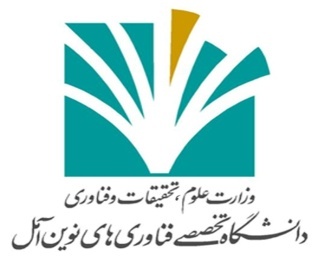 مدیر محترم امور آموزشی و تحصیلات تکمیلیبا سلام :احتراماً خواهشمند است در خصوص برگزاری عملیات درس................................................................. دانشجویان رشته .................................................. ورودی.................... به تفکیک دختر ............ نفر و پسر ............. نفر از روز ......................... مورخه ................................ لغایت ................................ مدرس مربوطه ............................................ دستور همکاری لازم مبذول بفرمایید.زمان حرکت .................................. و محل حرکت از ..................................................................................... می باشد.ضمناً موارد ذیل نیاز می باشد :الف) هماهنگی با اداره یا سازمان ........................................................ جهت انجام بازدید ....................................... ب) مسیر دقیق حرکت از ....................................................... به مقصد ..............................................................                                                                                                                ح) در صورت بارندگی عملیات لغو             برگزار             می گردد .                                                                                    امضا استاد .....                                             مدیر گروه / رئیس دانشکده ...........تذکرات :تذکر مهم : برگه عملیات یک هفته قبل تحویل آموزش می گردد تا هماهنگی لازم به عمل آید. ضمنآ لیست دانشجویان به همراه شماره دانشجویی و امضا دانشجویان ضمیمه برگه عملیات گردد.تذکر 1- حتی الامکان روز عملیات با برنامه هفتگی تداخل نداشته باشد. بدین منظور لازم است با آموزش هماهنگی به عمل آید.تذکر 2- لیست اسامی دانشجویان باید به پیوست باشد در غیر اینصورت امکان هماهنگی لازم جهت برگذاری عملیات وجود نخواهد داشت.تذکر 3-حضور استاد مربوطه در طول عملیات (از مبدا تا مقصد ) الزامی است .معاونت محترم توسعه مديريت و منابعبا سلام :احترامآ خواهشمند است در خصوص انجام عملیات درس مذکور در روز و ساعت مقرر دستور همکاری لازم را مبذول فرمایید.                       ضمنآ آقای ............................   به عنوان نماینده آموزش در عملیات فوق الذکر جهت همراهی دانشجویان معرفی می گردد.مدیر امور آموزشیواحد نقلیه : احترامآ خواهشمند است در خصوص انجام عملیات درس مذکور در روز و ساعت مقرر اقدام شود .         دبیرخانه             مدیر امور مالی                    کارپردازی جهت کرایه وسیله نقليه          کارپردازی عدم نیاز به کرایه وسیله نقلیه      	                                                                                                    معاونت محترم توسعه مديريت و منابعدرخواست بازدید دانشجویی